РЕШЕНИЕЗаслушав отчет о деятельности Главы Петропавловск-Камчатского городского округа за период с 1 января 2016 года по 25 октября 2016 года, Городская Дума Петропавловск-Камчатского городского округа РЕШИЛА:1. Отчет о деятельности Главы Петропавловск-Камчатского городского округа за период с 1 января 2016 года по 25 октября 2016 года принять к сведению, согласно приложению к настоящему решению.2. Настоящее решение опубликовать в средствах массовой информации.Приложение к решению Городской ДумыПетропавловск-Камчатского городского округаот 19.04.2017 № 1265-рОТЧЕТо деятельности Главы Петропавловск-Камчатского городского округаза период с 1 января 2016 года по 25 октября 2016 годаПетропавловск-Камчатский2017 годДеятельность Главы Петропавловск-Камчатского городского округаза период с 1 января 2016 года по 25 октября 2016 годаОтчет Главы Петропавловск-Камчатского городского округа за период
с 1 января 2016 года по 25 октября 2016 года представлен во исполнение Федерального закона от 06.10.2003 № 131-ФЗ «Об общих принципах организации местного самоуправления в Российской Федерации», Устава Петропавловск-Камчатского городского округа. В отчетном периоде деятельность Главы Петропавловск-Камчатского городского округа (далее – Глава городского округа) была направлена на принятие и совершенствование нормативной правовой базы муниципального образования, осуществление контроля исполнения органами местного самоуправления и должностными лицами местного самоуправления полномочий по решению вопросов местного значения.Нормотворческая деятельность осуществлялась в соответствии с утвержденными планами по полугодиям.Нормативные правовые акты, принятые Городской Думой Петропавловск-Камчатского городского округа (далее – Городская Дума), подписывались Главой городского округа и направлялись для обнародования в печатное издание «Град Петра и Павла», а также в Главное правовое управление Губернатора и Правительства Камчатского края для включения в регистр муниципальных нормативных актов в Камчатском крае.Под председательством Главы городского округа в отчетном периоде состоялось 11 заседаний (сессий) Городской Думы, в том числе 6 – внеочередных.За отчетный период Главой городского округа издано: постановлений – 219, распоряжений – 224; оформлены 14 помощников депутатов Городской Думы для работы на общественных началах, 64 помощникам прекращены полномочия.Глава городского округа являлся членом Совета муниципальных образований Камчатского края и регулярно участвовал в проводимых совещаниях и конференциях, в том числе выездных.Кроме того, Глава городского округа в отчетном периоде представлял Петропавловск-Камчатский городской округ (далее - городской округ) на совещаниях и мероприятиях, проходивших: 17.03.2016 – 22.03.2016 - Россия, г.Москва, Союз российских городов - участие в праздничных мероприятиях, посвященных 25-летию Союза российских городов;05.06.2016 – 12.06.2016 - Армения, г.Гюмри - заключение Меморандума о намерениях сотрудничества между городами Петропавловск-Камчатский Камчатского края Российской Федерации и Гюмри Ширакского марза Республики Армения;25.06.2016 – 02.07.2016 - Россия, г.Москва, Комитет Государственной Думы по федеративному устройству и вопросам местного самоуправления (Россия, г.Москва, Представительство Управления делами администрации Петропавловск-Камчатского городского округа в г.Москве) - решение проблемных вопросов, возникающих в работе местного самоуправления, участие в рабочем совещании с представителем Управления делами администрации Петропавловск-Камчатского городского округа в г.Москве по вопросам взаимодействия;12.08.2016 - Россия, Камчатский край, Быстринский район, с.Эссо, Администрация Быстринского муниципального района – участие в торжественных мероприятиях, посвященных празднованию 90-летия со дня основания Быстринского муниципального района;14.08.2016 - Россия, Камчатский край, Усть-Камчатский район, п.Ключи, Общественная организация коренных малочисленных народов Камчатки - участие в мероприятиях, посвященных Международному дню коренных народов мира.За отчетный период установлены тесные разносторонние связи с общественными и религиозными организациями и объединениями, проведена работа по вовлечению их в решение вопросов местного значения, реализацию общественно-значимых социально-ориентированных проектов и акций.В связи с вступлением в силу изменений в федеральное законодательство, в сфере межнациональных отношений, на Главу городского округа был возложен контроль соблюдения на территории городского округа государственных гарантий равенства прав и свобод человека и гражданина вне зависимости от расы, национальности, языка и отношения к религии.Вопросы межнационального и межконфессионального согласия являлись актуальными для городского округа, поскольку на территории городского округа проживают представители более 130 национальностей. В целях реализации государственной национальной политики в области межнациональных отношений, в соответствии с Решением Городской Думы
от 23.12.2014 № 287-нд издано Постановление Главы городского округа
от 14.09.2015 № 102 «О Совете при Главе Петропавловск-Камчатского городского округа по вопросам гармонизации межнациональных (межэтнических) и межконфессиональных отношений» (далее – Совет).С целью проведения контроля по вопросам укрепления межнационального и межконфессионального согласия, профилактики межнациональных (межэтнических) конфликтов на территории городского округа организован постоянный мониторинг ситуации в области межнациональных отношений.С целью мониторинга проблематики, а также влияния на складывающуюся ситуацию, организовано взаимодействие по возникающим проблемам и возможных путях их решения с Агенством по занятости населения и миграционной политике Камчатского края, Агентством по внутренней политике Камчатского края, отделом Управления Федеральной миграционный службы Российкой Федарации по Камчатскому краю в городе Петропавловске-Камчатском, администрацией Петропавловск-Камчатского городского округа (далее – администрация городского округа), правлением Некоммерческого партнерства «Ассоциация предприятий и предпринимателей Камчатки», Камчатской региональной общественной организацией «Содружество».Учитывая высокую социальную значимость вопросов гармонизации межнациональных и межконфессиональных отношений, актуальность и необходимость их компетентного решения, в отчетном периоде Главой городского округа вовлекались национально-культурные общественные объединения для участия и обсуждения различных вопросов социально-культурной направленности, таких как: акция «Знамя Победы»; празднование 71-й годовщины Победы в Великой Отечественной войне; проведение «Фестиваля-выставки прикладного творчества национально-культурных общин»; практиковались отчеты о работе национально-культурных диаспор, действующих на территории Петропавловск-Камчатского  городского округа.В целом, работа Главы городского округа была направлена на предупреждение межнациональных конфликтов и гармонизацию межэтнических отношений на территории городского округа с учетом стратегии государственной национальной политики Российской Федерации на период до 2025 года, утвержденной Указом Президента Российской Федерации от 19.12.2012 № 1666.В связи с чем, Главой городского округа в отчетном периоде было проведено 2 заседания Совета, из них:30.03.2016 - о порядке финансовой поддержки администрацией Петропавловск-Камчатского городского округа некоммерческих организаций на реализацию проектов (программ) в области гармонизации межнациональных отношений;07.07.2016 - об итогах рассмотрения обращения заместителя руководителя Россотрудничества о заключении Меморандума о взаимодействии между городами Петропавловском-Камчатским Российской Федерации и Гюмри  Республики Армения; о подготовке к проведению Фестиваля национальных культур на территории городского округа. 07.06.2016 в рамках официального визита делегации городского округа в Республику Армения был подписан Меморандум, главная цель которого –  обмен и укрепление межнациональных связей между нашими народами. Армянская сторона, в лице «Музея дружбы армянского и русского народов» города Абовяна прислала в адрес Городской Думы фотографии, повествующие о культуре и жизни  армянского народа.Со своей стороны, Городская Дума и региональное отделение Общероссийской общественной организации «Союз армян России» 15.08.2016 года организовали открытие и проведение фотовыставки работ Германа Авакяна и Агвана Овсепяна.Одной из важнейших задач по реализации государственной национальной политики в области межнациональных отношений стало обсуждение и выработка мер по сдаче экзамена по основам русского языка, права, истории и культуры Российской Федерации. В этой связи, в городском округе активно действует Центр социальной адаптации трудовых мигрантов. В данном учреждении можно получить консультационную и психологическую поддержку, подготовить иностранных граждан к прохождению экзамена по русскому языку. Тестирование для иностранцев, желающих сдать экзамен, проходит на базе КамГУ им. Витуса Беринга и Камчатского педагогического колледжа.С учетом поступивших предложений от национальных диаспор, более полно представленных количеством занятых на работах в организациях городского округа, совместно с вышеуказанными органами рассмотрены предложения представительства Всероссийского конгресса узбеков и узбекистанцев в Камчатском крае, подготовленные председателем Совета Камчатской региональной общественной организации «Союз Культуры Азиатских Республик»
Каримовым Х.Х.Результатом проводимой работы стала выработка предложений по улучшению взаимодействия с национально-культурными организациями (объединениями), создание информационного массива данных, укрепление дружественных связей между ними.Для более плановой, системной работы в этом направлении Городской Думы было принято Решение Городской Думы  от 23.12.2014 № 287-нд «О мерах, направленных на укрепление межнационального и межконфессионального согласия, поддержку и развитие языков и культуры народов Российской Федерации, проживающих на территории городского округа, реализация прав национальных меньшинств, обеспечение социальной и культурной адаптации мигрантов, профилактика межнациональных (межэтнических) конфликтов», где основными направлениями деятельности органов местного самоуправления городского округа в сфере обеспечения межнационального и межконфессионального согласия являются:- взаимодействие органов местного самоуправления городского округа и институтов гражданского общества для укрепления единства российского народа, достижения межнационального мира и согласия;- совершенствование организации местного самоуправления в целях создания условий для проявления инициативы и самодеятельности всех групп населения, а также учет их интересов и потребностей в деятельности органов местного самоуправления городского округа;- вовлечение этнокультурных и общественных объединений, религиозных организаций в деятельность по развитию межнационального и межконфессионального диалога, возрождению семейных ценностей, противодействию экстремизму, национальной и религиозной нетерпимости;- реализация мер, направленных на создание муниципальной системы мониторинга состояния межэтнических отношений и раннего предупреждения конфликтных ситуаций.Кроме того, Главой городского округа, для более эффективного решения наиболее важных и социально значимых вопросов местного самоуправления, и привлечения общественности к управлению городским округом, а также в рамках повышения уровня гласности и открытости деятельности Главы городского округа, был создан Общественный совет при Главе Петропавловск-Камчатского городского округа (далее – Общественный совет), первое организационное заседание которого состоялось 21.01.2016. В рамках заседания члены Общественного совета  утвердили положение, состав и проект плана мероприятий совещательного органа на текущий год. В состав совета вошли 25 человек - представители  самых разных сфер деятельности: образование, наука, медицина, предпринимательство, активисты общественных формальных и неформальных движений и организаций, представители трудовых коллективов предприятий и организаций городского округа и депутаты Городской Думы. В отчетном периоде было проведено 4 заседания Общественного совета, из них:08.02.2016 - рассматривались вопросы: о снегоочистке лестничных переходов, расположенных в жилых массивах Петропавловск-Камчатского городского округа; о результатах мониторинга снегоочистки территории и автобусных остановок Петропавловск-Камчатского городского округа; о работе диспетчерских и  дежурных служб Петропавловск-Камчатского городского округа; о деятельности родительского волонтерского движения «Безопасная среда»; о включении в Общественный совет новых членов; о проведении семинара по вопросам создания территориального общественного самоуправления (ТОС) на территории городского округа;12.04.2016 - рассматривались вопросы: о предпринимаемых мерах уполномоченными органами по профилактике правонарушений общественного порядка на территории городского округа; о сложившейся ситуации по проводимым строительно-ремонтным работам здания МАОУ «Средняя общеобразовательная школа № 8» Петропавловск-Камчатского городского округа;05.07.2016 - рассматривались вопросы: об итогах прошедшей в городском округе акции «Международный день соседа»; о проведении в городском округе акции «Сделаем город достойным горожан»; о рассмотрении проекта Распоряжения Главы городского округа «Об утверждении нормативных затрат на обеспечение функций Городской Думы»; о рассмотрении проекта приказа Контрольно-счетной палаты Петропавловск-Камчатского городского округа «Об утверждении требований к закупкам Контрольно-счетной палатой Петропавловск-Камчатского городского округа отдельных видов товаров, работ, услуг (в том числе предельные цены товаров, работ, услуг)».Под особым контролем Главы городского округа была деятельность Местной общественной организации «Союз пенсионеров Петропавловск-Камчатского городского округа (далее – Союз пенсионеров); организации была оказана практическая помощь по созданию сайта Союза пенсионеров; оказана помощь в выделении помещения для размещения организации; 25.03.2016 состоялась презентация сайта Союза пенсионеров.За отчетный период Главой городского округа издано 39 постановлений о назначении публичных слушаний, по следующим вопросам: 01.02.2016 – о проекте актуализированной схемы теплоснабжения Петропавловск-Камчатского городского округа до 2030 года;03.02.2016 – о предоставлении разрешения на отклонение от предельных параметров разрешенного строительства объекта незавершенного строительством «Здание водно-оздоровительного комплекса» на земельном участке с кадастровым номером 41:01:0010114:351, расположенном в районе проспекта Карла Маркса,
дом 29; о предоставлении разрешения на отклонение от предельных параметров разрешенного строительства объекта капитального строительства «Здание универсального магазина» на земельном участке с кадастровым номером 41:01:0010116:390, расположенном по улице Флотская;24.02.2016, 16.06.2016, 15.08.2016, 24.10.2016 – о внесении изменений в Устав Петропавловск-Камчатского городского округа;29.02.2016 – о предоставлении разрешения на отклонение от предельных параметров разрешенного строительства объекта капитального строительства «Здание универсального магазина» на земельном участке с кадастровым номером 41:01:0010116:390, расположенном по улице Флотская; о предоставлении разрешения на отклонение от предельных параметров разрешенного строительства объекта незавершенного строительства «Здание торгового комплекса» на земельном участке с кадастровым номером 41:01:0010118:648, расположенном в районе улицы Академика Королева; о предоставлении разрешения на отклонение от предельных параметров разрешенного строительства объекта незавершенного строительства «Здание водно-оздоровительного комплекса» на земельном участке с кадастровым номером 41:01:0010114:351, расположенном в районе проспекта Карла Маркса,
дом 29;18.04.2016 – о предоставлении разрешения на отклонение от предельных параметров разрешенного строительства объекта капитального строительства «Здания и сооружения производственной базы» на земельном участке с кадастровым номером 41:01:0010114:542, расположенном на улице Вулканная; о предоставлении разрешения на отклонение от предельных параметров реконструкции объекта капитального строительства «Помещение магазина поз. 1-7 подвал поз. 1-15 1 этажа в жилом доме» на земельном участке с кадастровым номером 41:01:0010118:400, расположенном на улице Кроноцкая, дом 18;25.04.2016 – о предоставлении разрешения на отклонение от предельных параметров разрешенного строительства объекта капитального строительства «Административное здание» на земельном участке с кадастровым номером 41:01:0010117:1608, расположенном на улице Батарейная;27.04.2016 – об отчете об исполнении бюджета Петропавловск-Камчатского городского округа за 2015 год;15.06.2016 – о проекте планировки территории и проекту межевания территории для размещения линейного объекта «Линия связи «211-М» в Северном и Центральном планировочных районах Петропавловск-Камчатского городского округа;27.06.2016 – о предоставлении разрешения на отклонение от предельных параметров разрешенного строительства объекта капитального строительства «Здание производственно-технического назначения» на земельном участке с кадастровым номером 41:01:0010112:68, расположенном в районе 11 км;
о предоставлении разрешения на отклонение от предельных параметров реконструкции объекта капитального строительства «Здание магазина № 65 «Продукты» на земельном участке с кадастровым номером 41:01:0010119:14805, расположенном на проспекте Циолковского, дом 11 А;28.06.2016 – о проекте межевания территории «Реконструкция застройки площади имени В.И. Ленина» в Петропавловск-Камчатском городском округе;08.08.2016 – о предоставлении разрешения на отклонение от предельных параметров разрешенной реконструкции объекта капитального строительства «Здание медицинско-оздоровительного центра» (реконструкция здания магазина
№ 1) на земельном участке с кадастровым номером 41:01:0010118:341, расположенном на улице Кроноцкая;22.08.2016 – о предоставлении разрешения на отклонение от предельных параметров разрешенного строительства объекта капитального строительства «Административное здание» на земельном участке с кадастровым номером 41:01:0010113:265, расположенном на улице Вулканная, дом 48/1; о предоставлении разрешения на отклонение от предельных параметров разрешенного строительства объекта капитального строительства «Здание магазина» на земельном участке с кадастровым номером 41:01:0010118:8921, расположенном на улице Автомобилистов;29.08.2016 – о предоставлении разрешения на отклонение от предельных параметров разрешенного строительства объекта капитального строительства «Здания складов» на земельном участке с кадастровым номером 41:01:0010123:165, расположенном на улице Высотная, дом 17А; о предоставлении разрешения на отклонение от предельных параметров разрешенного строительства объекта капитального строительства «Стационарная автозаправочная станция модульного типа» на земельном участке с кадастровым номером 41:01:0010116:708, расположенном на улице Омская;05.09.2016 – о предоставлении разрешения на отклонение от предельных параметров разрешенного строительства объекта капитального строительства «Здание административное» на земельном участке с кадастровым номером 41:01:0010116:115, расположенном на улице Заречная, дом 34-а; о предоставлении разрешения на отклонение от предельных параметров разрешенного строительства объекта капитального строительства «Индивидуальный жилой дом» на земельном участке с кадастровым номером 41:01:0010129:3381, расположенном на улице Лаперуза, дом 11; о предоставлении разрешения на отклонение от предельных параметров разрешенного строительства объекта капитального строительства «Здание Православного храма в честь святого благоверного Александра Невского» на земельном участке с кадастровым номером 41:01:0010121:1579, расположенном на улице Ленинская;19.09.2016 – о предоставлении разрешения на отклонение от предельных параметров разрешенного строительства объекта капитального строительства «Здание магазина» (незавершенная строительством многоярусная автостоянка) на земельном участке с кадастровым номером 41:01:0010119:272, расположенном на улице Звездная; о предоставлении разрешения на отклонение от предельных параметров разрешенного строительства объекта капитального строительства «Здание офиса» на земельном участке с кадастровым номером 41:01:0010122:3027, расположенном на улице Партизанская; о предоставлении разрешения на отклонение от предельных параметров разрешенной реконструкции объекта капитального строительства «Жилой дом» на земельном участке с кадастровым номером 41:01:0010112:1019, расположенном на улице Читинская, дом 17;03.10.2016 – о предоставлении разрешения на отклонение от предельных параметров разрешенного строительства объекта капитального строительства «Здание общеобразовательной школы» на земельном участке с кадастровым номером 41:01:0010118:420, расположенном на бульваре Рыбацкой Славы, дом 21; о предоставлении разрешения на отклонение от предельных параметров разрешенного строительства объекта капитального строительства «Здание общеобразовательной школы» на земельном участке с кадастровым номером 41:01:0010118:421, расположенном на проспекте Рыбаков, дом 30; о предоставлении разрешения на отклонение от предельных параметров разрешенной реконструкции объекта капитального строительства «Производственно-техническая база для хранения материалов» (реконструкция здания «Крытая площадка для разборки автомобилей в составе: здание авторемонтной мастерской, сооружение крытая площадка») на земельном участке с кадастровым номером 41:01:0010120:2145, расположенном на проспекте Циолковского, дом 16;10.10.2016 – о проекте планировки территории и проекту межевания территории в составе проекта планировки территории, предназначенных для размещения линейного объекта «Сооружение тепловые сети» планируемого к размещению по улицам Карьерная, Елизовская от тепловой камеры ТК 205 по улице Батарейная, дом 5, в жилом районе «Мишенный» Северного городского планировочного района;17.10.2016 – о проекте межевания территории «Микрорайон жилой застройки в границах ул. 70 лет Победы и ул. Дальневосточная Петропавловск-Камчатского городского округа» в жилом районе «Северо-Восток» Северного городского планировочного района; о проекте планировки территории и проекту межевания территории для планируемого размещения линейного объекта «Строительство ПС 110/10 Тундровая. Сооружение высоковольтной линии электропередачи» в Восточной коммунально-промышленной зоне «Дальняя» Восточного городского планировочного района;24.10.2016 – о предоставлении разрешения на отклонение от предельных параметров разрешенного строительства объекта капитального строительства «Производственно-техническая база» на земельном участке с кадастровым номером 41:01:0010113:336, расположенном на улице Вулканная; о предоставлении разрешения на отклонение от предельных параметров разрешенного строительства объекта капитального строительства «Производственно-складская база» на земельном участке с кадастровым номером 41:01:0010113:151, расположенном на улице Вулканная; о предоставлении разрешения на отклонение от предельных параметров разрешенной реконструкции объекта капитального строительства «Здание холодильника» (реконструкция здания производственных мастерских) на земельном участке с кадастровым номером 41:01:0010121:321, расположенном на мысе Сигнальный; о предоставлении разрешения на отклонение от предельных параметров разрешенной реконструкции объекта капитального строительства «Здание рыбоперерабатывающего завода» (реконструкция здания столовой) на земельном участке с кадастровым номером 41:01:0010121:188, расположенном на мысе Сигнальный.Глава городского округа в течение отчетного периода принимал участие практически во всех городских мероприятиях, посвященных праздничным и памятным датам, профессиональным праздникам. Глава городского округа выступал на радио и телевидении. По запросам редакций средств массовой информации и журналистов давал интервью и комментарии по самым актуальным вопросам жизнедеятельности городского округа, об итогах заседаний (сессий) Городской Думы, информировал население о своей деятельности, предлагал горожанам темы для обсуждения в средствах массовой информации.Работа с обращениями граждан рассматривалась Главой городского округа как важное средство осуществления и укрепления связей органов представительной власти с населением, надежный источник информации, необходимой при решении текущих и перспективных вопросов жизнедеятельности городского округа. Своевременное и качественное разрешение проблем, содержащихся в обращениях, в значительной мере способствовало удовлетворению нужд и запросов граждан, снятию социальной напряженности в обществе, повышению авторитета органов местного самоуправления, росту и укреплению доверия между населением и избранными представителями власти.Все обращения, поступившие в адрес Главы городского округа, рассматривались в установленные законодательством сроки. Письменные обращения, содержащие вопросы, решение которых не входило в компетенцию Главы городского округа, направлялись в соответствующие органы или соответствующим должностным лицам, в компетенцию которых входит их решение, с уведомлением об этом гражданина, направившего обращение. За отчетный период на имя Главы городского округа поступило 3027 письменных и устных обращений.В ходе проведения личного приема граждан принято и в установленном порядке рассмотрено 543 устных обращения граждан.Тематика устных обращений к Главе городского округа:Тематика устных обращений к Главе городского округа по категориям (рис.1):Рис. 1. Рассмотрение устных обращенийЗа отчетный период проведена работа по подготовке предложений и проектов соответствующих ответов на 2484 письменных обращений граждан, руководителей организаций и объединений, юридических лиц.Тематика письменных обращений граждан (571 обращение):Тематика письменных обращений представителей организаций и общественных объединений, министерств и ведомств (1913 обращений):Тематика письменных обращений граждан и представителей организаций и общественных объединений, министерств и ведомств по категориям (рис 2):Рис. 2. Рассмотрение письменных обращенийИз 3027 поступивших обращений рассмотрено непосредственно Главой городского округа – 431 (14,2%) обращение, из них 131 (30,4%) обращение не требовало письменного ответа, 2596 (85,8%) обращений переадресовано для рассмотрения по компетенции.В соответствии с компетенцией из 2596 обращений направлено на рассмотрение с контролем исполнения: в федеральные службы по г.Петропавловску-Камчатскому и Камчатскому краю 480 (18,5%), объединения различных форм собственности 188 (7,2%), органы администрации Петропавловск-Камчатского городского округа 1928 (74,3%) обращений. Так, в Комитет по управлению жилищным фондом направлено 322 (16,7%) обращений граждан; ООО «Управление жилищно-коммунального хозяйства» и другие управляющие компании – 291 (15,1%); Управление городского хозяйства – 220 (11,4%); МКУ «Управление благоустройства» – 197 (10,2%); Управление по взаимодействию с субъектами малого и среднего предпринимательства – 181 (9,4%); Главе администрации Петропавловск-Камчатского городского округа – 161 (8,4%); Управление архитектуры, градостроительства и земельных отношений – 142 (7,4%); Управление образования – 133 (6,9%); МАУ «Управление дорожного хозяйства» – 84 (4,4%); Управление культуры, спорта и социального развития – 83 (4,3%); Контрольно-счетную палату Петропавловск-Камчатского городского округа – 63 (3,3%); МАУ «Расчетно-кассовый центр» – 10 (0,5%); МУП «Спецтранс» – 10 (0,5%); Контрольное управление – 6 (0,3%); ГУП «Петропавловский водоканал» – 4 (0,2%); МКУ «Территориальный центр управления кризисными ситуациями» – 4 (0,2%); Петропавловск-Камчатская городская территориальная избирательная комиссия – 3 (0,2%); ОАО «Дирекция по эксплуатации зданий» – 3 (0,2%); МБУ «Централизованная бухгалтерия Петропавловск-Камчатского городского округа» – 3 (0,2%); ОАО «Единая городская недвижимость» – 1 (0,1%); МКУ «Петропавловск-Камчатский городской архив» – 1 (0,1%); МУП «Лотос-М» – 1 (0,1%); МУП «Спецдорремстрой» – 1 (0,1%); ОАО «Автопарк» – 1 (0,1%); ООО «ГОУК» – 1 (0,1%); МКУ «Управление капитального строительства и ремонта» – 1 (0,1%); МУП «Управление механизации и автомобильного транспорта» – 1 (0,1%). Заявление снималось с контроля только после направления обратившемуся лицу мотивированного ответа.Для разрешения вопросов, затрагивающих интересы населения, Главой городского округа были проведены встречи с жителями. Так, например, в отчетном периоде на основании обращений граждан были проведены следующие мероприятия:- 08.02.2016, Глава городского округа посетил частный детский сад «Карусель» по приглашению индивидуального предпринимателя Виктории Сергеевой, ведущей деятельность в сфере организации групп дневного пребывания по присмотру, уходу и развитию детей дошкольного возраста. В рамках встречи предприниматель рассказала о работе учреждения. По итогам посещения «частного детского сада» Глава городского округа высокого оценил уровень проделанной организационной работы и отметил качество оснащения групп;- 15.02.2016, Глава городского округа встретился с руководством подрядной организации, выполняющей сейсмоусиление и ремонт здания школы № 8 по обращению руководителя Управления образования администрации городского округа Шайгородского Г.А.. Несмотря на жесткий контроль со стороны Управления образования компания «Русстрой», которая и является подрядчиком, вела работы с нарушением сроков. В рамках выездного мероприятия Глава городского округа оценил качество уже выполненных работ, а затем провел совещание с коллективом образовательного учреждения и руководством подрядной организации, в рамках которого потребовал от компании «Русстрой» закончить ремонт школы в кратчайшие сроки;- 18.02.2016, Глава городского округа посетил фотовыставку Сергея Краснощекова «Мир вокруг нас». В экспозиции фотовыставки было представлено порядка 50 работ, отражающих многогранное творчество автора;- 03.06.2016, Глава  городского округа провел рабочую встречу с руководством Камчатского центра сертификации Алексеем Дорчинцом и Ниной Гусевой. Поводом для встречи послужили обращения автомобилистов, которые обеспокоены изменениями Технического регламента Таможенного союза
«О безопасности колесных транспортных средств», вступившими в силу с 01.01.2015, которые, в частности, обязывают автомобилистов согласовывать с ГИБДД внесение любых изменений в конструкцию транспортного средства. В ходе встречи специалисты Центра заверили Главу городского округа, что поводов для беспокойства нет. Центр проводит экспертизу транспортных средств и возможности внесения в них конструктивных изменений в установленном порядке. Для этого автовладельцу необходимо подготовить пакет документов и сдать его в орган по сертификации продукции и услуг. Присутствующие на встрече представители Автомобильного союза Камчатки отметили, что уже оказывают автомобилистам консультации по вопросам оформления транспортных средств - «переделок»;- 22.06.2016, Глава городского округа провел встречу с предпринимателями, занятыми в сфере пассажирских перевозок, а именно, предоставляющими населению услуги такси. Участие во встречи также приняли представители регионального отделения «Опоры России». Инициаторами встречи выступили сами представители легальных такси, которые просили власти оградить население города от деятельности незаконных и небезопасных перевозчиков, предоставляющих услуги ненадлежащего качества и ведущих незаконную предпринимательскую деятельность. По итогам встречи Глава городского округа направил запросы в контролирующие органы – Министерство транспорта и дорожного строительства Камчатского края УГИБДД УМВД России по Камчатскому краю, Управление федеральной службы по надзору в сфере связи информационных технологий и массовых коммуникаций в Петропавловске-Камчатском;- 11.07.2016, Глава городского округа совместно с Главой администрации городского округа Дмитрием Зайцевым проверили ход ремонтных работ в средней школе № 8 и положительно оценили ее готовность к сдаче в эксплуатацию. Кроме того, они побывали на месте строительства нового детского сада на 180 мест на улице Арсеньева. Детский сад строится по госпрограмме развития образования на Камчатке, действующей до 2020 года. На текущую дату были построены основные конструктивные элементы здания, проводились работы, связанные с утеплением и прокладкой дополнительного вспомогательного оборудования;- 12.07.2016, Глава городского округа совместно с депутатами Городской Думы Алексеем Питерским и Андреем Воровским – руководителем МКУ «Управление благоустройства города Петропавловска-Камчатского» -  оценил ход работ по установке нового оборудования на детской площадке в поселке Завойко. Выездное мероприятие состоялось по многочисленным просьбам жителей поселка. Всего на территории площадки было установлено шесть уличных тренажеров и два воркаут-комплекса. Чтобы начать использование элементов в полную силу, рекомендовано было подождать, пока окончательно встанет бетон в основании конструкций;- 21.07.2016, Глава городского округа проинспектировал ход работ по капитальному ремонту 15 многоквартирных жилых домов на улицах Лермонтова, Труда и Сахалинской. Он поручил подрядчикам обратить особое внимание на благоустройство, прилегающих к домам территорий;- 26.07.2016, Глава городского округа совместно с Главой администрации городского округа Дмитрием Зайцевым посетил несколько объектов жилищного фонда Петропавловска, на которых ведутся работы по капитальному ремонту фасадов и кровель на улицах Комсомольской и Лермонтова. Вместе с руководством городского округа участие в контрольном мероприятии приняли представители общественности. Участники выездного совещания оценили ход выполнения работ и качество используемых материалов. Отметив, что в целом работы по проведению капитального ремонта жилищного фонда в городском округе ведутся на достаточно высоком уровне и с соблюдением сроков;- 25.08.2016, Глава городского округа проверил ход работ по комплексному ремонту детского сада № 20. Работы идут полным ходом, уже проведено сейсмоусиление и завершается отделка фасада. На очереди внутренний ремонт помещений и благоустройство территории, на которой появится детская площадка с мягким наземным покрытием и малые архитектурные формы. С переходом воспитанников детского сада № 20 в свое учреждение, очередь на места в других садиках сократится, ориентировочно, на 70-80 малышей;- 30.08.2016, Глава городского округа посетил автомобильную дорогу по улице Чубарова, связывающую улицу Вулканную и проспект Победы. В ходе осмотра Глава городского округа положительно оценил темпы строительства автомобильной трассы.В рамках реализации концепции «Открытая власть», которая активно внедрялась в Петропавловск-Камчатском городском округе по инициативе Главы городского округа для более оперативного и открытого общения с горожанами были созданы аккаунты Городской Думы Петропавловск-Камчатского городского округа в таких популярных социальных сетях как: «Вконтакте» (vk.com), «Фейсбук» (facebook.com), «Твиттер» (twitter.com), «Одноклассники» (ok.ru), а также группа в мессенджере «ВотсАпп» (WhatsApp). Посредством этой группы и аккаунтов в социальных сетях Глава городского округа в режиме реального времени получал информацию о проблемах, возникающих в том или ином районе городского округа.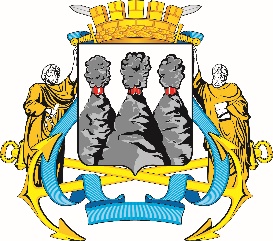 ГОРОДСКАЯ ДУМАПЕТРОПАВЛОВСК-КАМЧАТСКОГО ГОРОДСКОГО ОКРУГАот 19.04.2017 № 1265-р 58-я сессияг.Петропавловск-КамчатскийОб отчете о деятельности Главы Петропавловск-Камчатского городского округа за период с 1 января 2016 года по 25 октября 2016 годаПредседатель Городской ДумыПетропавловск-Камчатского городского округаС.И. Смирнов№ п/пНаименованиеКол-во%предоставление или замена жилых помещений17933,0предоставление различных мер социальной поддержки5910,9предложения по работе Городской Думы5610,3предоставление жилищно-коммунальных услуг437,9обращения предпринимателей437,9благоустройство придомовых территорий (установка детских площадок, лестничных переходов)275,0градостроительство и земельные отношения203,7предоставление материальной поддержки162,9организация пассажирских перевозок61,1дорожное строительство и безопасность на дорогах50,9иные8916,4№ п/пНаименованиеКол-во%Жилищные вопросы17933,0Социальное обеспечение5910,9Городская Дума5610,3Жилищно-коммунальные вопросы437,9Взаимодействие с субъектами малого и среднего предпринимательства437,9Благоустройство275,0Градостроительство203,7Городское хозяйство112,0Иные10519,3№ п/пНаименованиеКол-во%предоставление или замена жилых помещений17530,6предоставление жилищно-коммунальных услуг11119,4благоустройство придомовых территорий (установка детских площадок, лестничных переходов)6110,7предоставление различных мер социальной поддержки529,1дорожное строительство и безопасность на дорогах356,1градостроительство и земельные отношения325,6предоставление материальной поддержки274,7обращения предпринимателей244,2внесение предложений для обсуждения на заседаниях Комитетов, сессиях Городской Думы91,6организация пассажирских перевозок40,7профилактика правонарушений40,7иные376,5№ п/пНаименованиеКол-во%внесение предложений для обсуждения на заседаниях (сессиях) Городской Думы129067,5предоставление информации, поздравления, приглашения29915,6предложения о работе учреждений1578,2предоставление различных мер социальной поддержки301,6жилищно-коммунальные вопросы201,0предоставление в аренду нежилых помещений150,8дорожное строительство и безопасность на дорогах120,6финансово-экономические вопросы120,6предоставление или замена жилых помещений80,4обращения предпринимателей50,3благоустройство придомовых территорий (установка детских площадок, лестничных переходов)50,3организация пассажирских перевозок50,3обеспечение правопорядка10,1иные542,8№ п/пНаименованиеКол-во%Городская Дума159864,3Жилищные вопросы1837,4Жилищно-коммунальные вопросы1315,3Социальное обеспечение873,5Благоустройство662,7Городское хозяйство562,3Градостроительство471,9Взаимодействие с субъектами малого и среднего предпринимательства291,2Иные28711,6